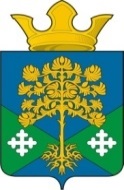 Российская ФедерацияСвердловская областьКамышловский муниципальный районМуниципальное образование «Восточное сельское поселение»ДУМА МУНИЦИПАЛЬНОГО ОБРАЗОВАНИЯ«ВОСТОЧНОЕ СЕЛЬСКОЕ ПОСЕЛЕНИЕ»(четвертый созыв) РЕШЕНИЕ30.07.2020г.                                                                                                      № 85п. Восточный       Об установлении и введении в действие   налога  на имущество физических лиц на  территории муниципального образования «Восточное сельское поселение»  на 2021 год В соответствии с Налоговым кодексом Российской Федерации,  Федеральным законом от 6 октября 2003г. № 131-ФЗ  «Об общих принципах организации местного самоуправления в Российской Федерации», Законом Свердловской области от 26.03.2019 № 23-ОЗ  «Об установлении единой даты начала применения на территории Свердловской области порядка определения налоговой базы по налогу на имущество физических лиц исходя из кадастровой стоимости объектов налогообложения по этому налогу»,   руководствуясь статьей  22 Устава  муниципального образования «Восточное сельское поселение», Дума муниципального образования «Восточное сельское поселение»РЕШИЛА:1. Установить и ввести в действие с 1 января 2021 года на территории муниципального образования "Восточное сельское поселение" налог на имущество физических лиц. 2. Установить, что налоговая база по налогу в отношении объектов налогообложения определяется исходя из их кадастровой   стоимости.3. Установить следующие налоговые ставки по налогу:4. Налог подлежит уплате налогоплательщиками в соответствии со статьей 409 Налогового кодекса Российской Федерации не позднее 1 декабря года, следующего за истекшим налоговым периодом.5. Настоящее решение вступает в силу по истечении одного месяца со дня его официального опубликования в газете Камышловские известия, но не ранее 1 января 2021 года.6.Разместить настоящее решение на официальном сайте администрации муниципального образования  «Восточное сельское поселение» в сети Интернет.7.Контроль за исполнением настоящего решения возложить на председателя думской  комиссии по  финансово-экономической политике Фарносову Н.Ю.        Председатель Думы МО                                                 Глава МО«Восточное сельское поселение»                    «Восточное сельское поселение» ___________   А.Л.Макаридин                                   _________  Н.С.Журский   Вид объекта налогообложения        Ставка налога в процентах    1) жилой дом, часть жилого дома, квартира, часть квартиры, комната;      2) объект незавершенного строительства, в случае, если проектируемым назначением такого объекта является жилой дом;      3) единые недвижимые комплексы, в состав которых входит хотя бы один жилой дом;      4) гаражи и машино-места, в том числе расположенные в объектах налогообложения, указанных в подпункте 2 настоящего пункта;      5) хозяйственные строения или сооружения, площадь каждого из которых не превышает 50 квадратных метров и которые расположены на земельных участках для ведения личного подсобного  хозяйства, огородничества, садоводства или индивидуального жилищного строительства0,2      объекты налогообложения включенные в перечень определяемый в соответствии с пунктом 7 статьи 378.2  Налогового кодекса Российской Федерации, в отношении объектов налогообложения, предусмотренных абзацем вторым пункта 10 статьи 378.2  Налогового кодекса Российской Федерации, а также в отношении объектов налогообложения, кадастровая стоимость каждого из которых превышает 300 миллионов рублей                     2,0       Прочие объекты налогообложения               0,5